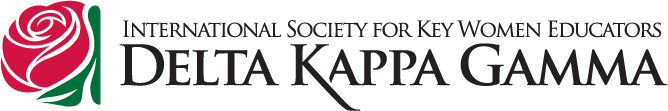 MASTER TEACHER EVALUATION FORMTEACHER CANDIDATE__ _________________________    MASTER TEACHER _______________________EDUCATIONAL INSTITUTION   _____________________________________________________________Please rate each expectation on the 1-5 scale, with 5 being the highest.1.  MAKING SUBJECT MATTER COMPREHENSIBLE TO STUDENTS	TPE 1   a.  Pedagogical skills for multiple subject teaching assignments		1.…2….3.…4….5	TPE 1   b.  Pedagogical skills for single subject teaching assignments		1….2….3….4….52.  ASSESSING STUDENT LEARNING	TPE 2   Monitoring student learning during instruction				1….2….3….4….5	TPE 3   Interpretation and Use of Assessments					1….2….3….4….53.  ENGAGING & SUPPORTING STUDENTS IN LEARNING	TPE 4   Making Content Accessible						1….2….3….4….5	TPE 5   Student Engagement							1….2….3….4….5	TPE 6   Developmentally appropriate practices (level appropriate)				a.   Grades  K-3								1….2….3….4….5		b.   Grades  4-8								1….2….3….4….5		c.   Grades  9-12								1….2….3….4….5	TPE 7   Teaching English Learners						1….2….3….4….54.  PLANNING INSTRUCTION AND DESIGNING LEARNING EXPERIENCES FOR STUDENTS	TPE 8   Learning about Students							1….2….3….4….5	TPE 9   Instructional Planning							1….2….3….4….55.  CREATING AND MAINTAINING EFFECTIVE ENVIRONMENTS FOR STUDENT LEARNING	TPE 10   Instructional Time							1….2….3….4….5	TPE 11   Social Environment							1….2….3….4….56.  DEVELOPING AS A PROFESSIONAL EDUCATOR	TPE 12   Professional, Legal, and Ethical Obligations				1….2….3….4….5	TPE 13   Professional Growth							1….2….3….4….5Please comment on an outstanding attribute of this Future Teacher: _______________________________________________________________________________________________________________________________________________________________________________________________________________________________________________________________